Руководители школыДиректор школы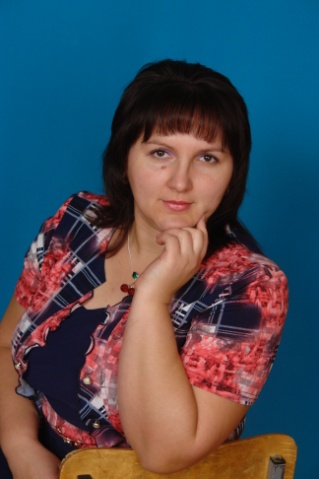 Кобзарева Екатерина Николаевна - директор МБОУ «Студенокская  средняя  общеобразовательная школа",  учитель математики.       Год рождения - .       Образование - высшее, Курский  государственный  университет, .       Специальность –  бакалавр.       Квалификация - учитель математики.      Соответствует занимаемой  должности  «руководитель», первая квалификационная категория по должности «учитель» 2017 год.Стаж работы 16 лет, в должности «руководитель» 0 лет.       Повышение квалификации:Курсы повышения квалификации в КИНПО(ПКиПП)ССО  по программе  «Системно-деятельностный подход к обеспечению планируемых результатов освоения обучающимися рабочей программы по истории и обществознанию в условиях реализации федеральных государственных образовательных стандартов основного общего и среднего общего образования» 120 часовКурсы повышения квалификации в ОГБУ ДПО КИРО в . по программе «Основные направления развития детского общественного движения» 50 часовКурсы повышения квалификации в ОГБУ ДПО КИРО в . по программе «Особенности обучения астрономии в современной школе» 36 часовКурсы повышения квалификации в ОГБУ ДПО КИРО в . по программе «Педагогическая деятельность учителя истории и обществознания по проектированию образовательного процесса в условиях реализации ФГОС общего образования и Концепции нового УМК по истории» 144 часаКурсы повышения квалификации в ОГБУ ДПО КИРО в . по программе « Совершенствование и организация школьного питания» 42 часаКурсы повышения квалификации в ОГБУ ДПО КИРО в . по программе «Повышение финансовой грамотности учащихся СОО на основе системно-деятельностного подхода» 36 часовПереобучение по программе «Менеджмент в образовании» в 2018 .Телефон рабочий: 8(47152)6-54-33Мобильный телефон: 89191755728 ekobsar@mail.ruschool_47152_13@mail.ruЗаместитель директора по учебно-воспитательной работе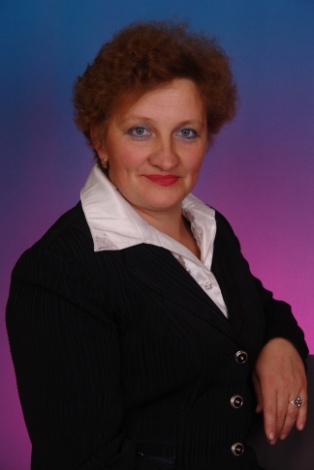 Гапченкова Нина Владимировна - заместитель директора по учебно-воспитательной работе в  МБОУ «Студенокская  средняя  общеобразовательная школа",  учитель начальных классов.       Год рождения - .       Образование - высшее, Курский    государственный  педагогический институт, .       Специальность – педагогика и методика начального обучения.       Квалификация - учитель начальных классов.     Соответствует занимаемой  должности  «руководитель»Первая категория по должности «учитель», .      Стаж работы – 32 года, в должности «заместитель директора по УВР» - 14 летПочётная грамота МО РФ 2002 год.       Повышение квалификации:Курсы повышения квалификации в ОГБОУ ДПО КИРО  по программе «Управление образовательным учреждением в условиях реализации Федерального государственного стандарта» 144 часаКурсы повышения квалификации в ОГБОУ ДПО КИРО  по программе «Содержание и организация образовательного процесса в соответствии с Федеральным государственным образовательным стандартом начального общего образования» 108 часовКурсы повышения квалификации в ОГБУ ДПО КИРО  по программе «Управление образовательной организацией в условиях системных изменений в образовании» 144 часаПереобучение по программе «Менеджмент в образовании» в ОГБУ ДПО КИРО . 956 часовТелефон рабочий: 8(47152)6-54-33Мобильный телефон: 89192752303gapchenkovanv@mail.ru ,     school_47152_13@mail.ruЗаместитель  директора по воспитательной работе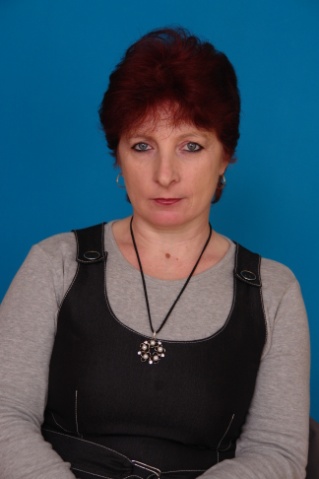 Кадровые условия реализации образовательной программы МБОУ «Студенокская СОШ» в 2018-2019 учебном году№ п/пФ.И.О. педагогического работникаУровень образованияЗанимаемая должностьПреподаваемые дисциплиныУчёная степеньУчёное званиеНаименование направления подготовки и специальностиДанные о повышении квалификации и профессиональной подготовкиОбщий стаж работыСтаж работы по специальностиКонтактный телефонАдрес электронной почты3Фалеева Марина ВикторовнаСреднее – специальноеОбоянское педагогическое училище1989 год Профессиональная переподготовка  в КИНПО(ПКиППСОО Учитель начальных классов, заместитель директора по ВРУчитель начальных классов--Специальность «Дошкольное воспитание»Учитель начальных классовПрофессиональная переподготовка  в КИНПО(ПКиППСОО) «Теория и методика начального образования»550 часов, 28.03.2014Учитель начальных классов Курсы повышения квалификации в ОГБОУ ДПО КИРО в . по программе «Реализация приоритетов государственной политики в области воспитания в образовательной организации»144 часаПереобучение по программе «Менеджмент в образовании» в ОГБУ ДПО КИРО . 956 часов2727, в должности «заместитель директора по УВР» - 14 лет8-910-216-91-57,marina.faleeva.69@mail.ruФ.И.О. Ф.И.О. Ф.И.О. Номер телефона, адрес электронной почтыУровень образованияЗанимаемая должность/ должностиПреподаваемые дисциплиныОбразование и квалификацияОбразование и квалификацияОбразование и квалификацияОбразование и квалификацияОбразование и квалификацияСтаж работыСтаж работыФ.И.О. Ф.И.О. Ф.И.О. Номер телефона, адрес электронной почтыУровень образованияЗанимаемая должность/ должностиПреподаваемые дисциплиныНаправление подготовки/специальность в соответствии с дипломомУчёная степень/или ученое званиеДанные о повышении квалификации и профессиональной подготовкиДанные о повышении квалификации и профессиональной подготовкиДанные о повышении квалификации и профессиональной подготовкиобщий  по специальностиФ.И.О. Ф.И.О. Ф.И.О. Номер телефона, адрес электронной почтыУровень образованияЗанимаемая должность/ должностиПреподаваемые дисциплиныНаправление подготовки/специальность в соответствии с дипломомУчёная степень/или ученое званиеНаименование программыКоличество часовдатаобщий  по специальностиБутакова Ирина ВасильевнаБутакова Ирина ВасильевнаБутакова Ирина Васильевна89102176361, butakova_ira_1234Среднее-специальное Фрунзенское музыкально-педагогическое училище           1984 годВоспитатель ГПД Начальные классыСпециальность «Дошкольное воспитание»Квалификация  «Воспитатель в дошкольном учреждении»Учитель начальных классов-Профессиональная переподготовка  в КИНПО(ПКиППСОО) «Теория и методика начального образования»Учитель начальных классов.Курсы повышения квалификациив КИНПО(ПКиППСОО) «Проблемы и перспективы развития начальной школы в условиях модернизации российского образования»55010828.03.201418.04.20113331Бутенко Тамара ИвановнаБутенко Тамара Ивановна8910277493689102774936ВысшееВсесоюзный  ордена «Знак Почёта» сельскохозяй-ственный институт заочного образования. 1985 годБиблиотекарьБиология, история Курского краяСпециальность «Зоотехния»Квалификация «Зооинженер»-Курсы повышения квалификациив ОГБУ ДПО КИРО«Содержание и технология деятельности специалистов библиотек образовательных организаций»Курсы повышения квалификациив ОГБУ ДПО КИРО«Проектирование системы  обеспечения достижения обучающимися планируемых результатов освоения биологии в условиях реализации федеральных государственных образовательных стандартов общего образования»Курсы переобученияв ОГБУ ДПО КИРО«Педагог - библиотекарь»10813055024.03.201720.05.201620193824Жукова Татьяна Григорьевнаtatuana19.02@mail.rutatuana19.02@mail.rutatuana19.02@mail.ruВысшее, 1978, Курский государственный педагогический институтУчитель русского языка и литературыРусский язык, литература, ОПК,воспитатель ГПДСпециальность «Русский язык и литература»Квалификация «Учитель русского языка и литературы средней школы-Курсы повышения квалификациив ОГБУ ДПО КИРО «Проектирование  педагогической деятельности по подготовке обучающихся к государственной итоговой аттестации по русскому языку и литературе»»Курсы повышения квалификациив ОГБУ ДПО КИРООсновы религиозных культур и светской этики» по модулю «Основы православной культуры»1087213.10.201730.10.20144040Мельникова Наталия Ивановна89155184769natali_307360@mail.tu89155184769natali_307360@mail.tu89155184769natali_307360@mail.tuВысшее, КГУ 2016 год     Высшее МЭБИК2010 годУчитель иностранного языкаИностранный язык, математика«Бакалавр» учитель математики МЭБИК2010 годСпециальность «Государственное и муниципальное управление»Квалификация «Менеджер»-Курсы повышения квалификации в ОГБУ ДПО КИРО учитель иностранного языка«Технология формирования и развития универсальных учебных действий в процессе обучения иностранному языку в соответствии с требованиями Федерального образовательного стандарта начального общего образования и основного общего образования»Курсы переподготовки в ОГБУ ДПО КИРО учитель иностранного языка в 2015-2016 учебном году  «Теория и методика преподавания немецкого языка»Курсы в ОГБУ ДПО КИРО «Технология формирования и развития иноязычной коммуникативной компетенции учащихся в соответствии с требованиями ФГОС общего образования»Курсы в ОГБУ ДПО КИРО «реализация рабочей программы по математике в соответствии с требованиями Федеральных государственных образовательных стандартов общего образования»12099814414412.12.201428.10.201614.12.201806.10.20171610Ободеева Анна Владимировна89155171110,IVANOV-OLEG1980A@yandex.ru89155171110,IVANOV-OLEG1980A@yandex.ru89155171110,IVANOV-OLEG1980A@yandex.ruВысшее профессиональноеКГУ.Учитель географииГеография, обществознание, ОБЖ, информатикаСпециальность «География», квалификация «Учитель географии»-Курсы повышения квалификациив КИНПО(ПКиППСОО) «Проектирование системы  обеспечения достижения обучающимися планируемых результатов освоения географии в условиях реализации Федерального государственного образовательного стандарта основного  общего образования»Курсы повышения квалификации в ОГБУ ДПО КИРО«Структура и содержание предметной и методической компетенций учителя географии в соответствии с ФГОС общего образования»12010806.05.201407.12.20181717Ободеева Людмила Владимировна89155168537obodeeva 1974 @mail.ru 89155168537obodeeva 1974 @mail.ru 89155168537obodeeva 1974 @mail.ru Высшее  КГУ  2016 годУчитель русского языка и литературыРусский язык, литература, искусствоСпециальность«Бакалавр»Учитель русского языка и литературы-Курсы повышения квалификации в ОГБУ ДПО КИРО«Система достижения  обучающимися планируемых результатов освоения учебной программы по предмету «Изобразительное искусство» в соответствии с требованиями ФГОС ООО»Курсы повышения квалификации в ОГБУ ДПО КИРО«Формирование финансовой грамотности учащихся основного общего образования на основе системно-деятельностного подхода» 1083613.11. 201502.10.20182422Пономарева Оксана Георгиевна89192141926, oksana.sedux@rambler.ru89192141926, oksana.sedux@rambler.ru89192141926, oksana.sedux@rambler.ruВысшееКурский государственный университет2012 годУчитель начальных классовУчитель начальных классов, воспитатель ГПДСпециальность  «Педагогика и методика начального обучения». Квалификация  «Учитель начальных классов»-Курсы повышения квалификациив ОГБУ ДПО КИРОпо программе «Развитие универсальных учебных действий в условиях деятельности группы продленного дня»Курсы повышения квалификациив ОГБУ ДПО КИРОпо программе «Проектирование и реализация урочной и внеурочной деятельности на основе ФГОС НОО»5012012.04.201609.02.20181616Седых Надежда Дмитриевна89155104900,nadejda. sedux@rambler.ru89155104900,nadejda. sedux@rambler.ru89155104900,nadejda. sedux@rambler.ruВысшееКурский государственный педагогический институт1981 годУчитель математикиМатематикаСпециальность«Математика»Квалификация «Учитель математики средней школы»-Курсы повышения квалификациив КИНПО(ПКиППСОО) «Реализация рабочей программы по математике в соответствии с требованиями ФГОС ООО»Курсы повышения квалификациив ОГБУ ДПО КИРОпо программе «Модернизация содержания и технологий преподавания математики с учётом Концепции развития математического образования в РФ»1207216.05.201412.04.20184141